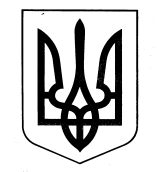 ХАРКІВСЬКА ОБЛАСНА ДЕРЖАВНА АДМІНІСТРАЦІЯДЕПАРТАМЕНТ НАУКИ І ОСВІТИ НАКАЗ18.12.2018					   Харків				          № 311Про участь учнів Харківського державного вищого училища фізичної культури №1 у відкритому всеукраїнському турнірі з боротьби вільної Відповідно до Положення про Департамент науки і освіти Харківської обласної державної адміністрації, затвердженого розпорядженням голови обласної державної адміністрації від 16.04.2018 № 284, враховуючи Єдиний календарний план фізкультурно-оздоровчих та спортивних заходів України на  2018 рік, затверджений наказом Міністерства молоді та спорту України від 26.12.2017 № 5220 та Уточнений план-календар спортивно-масових заходів на 2018 рік Харківського державного вищого училища фізичної культури №1 станом на 06.12.2018, затверджений директором Департаменту науки і освіти Харківської обласної державної адміністрації, керуючись статтею 6 Закону України «Про місцеві державні адміністрації», н а к а з у ю: Рекомендувати директору Харківського державного вищого училища фізичної культури №1 Ю.В.Назаренку:Забезпечити участь учнів відділення вільної боротьби  у ІХ відкритому всеукраїнському турнірі з боротьби вільної серед юнаків та дівчат  присвяченому видатним борцям Донеччини, що відбудеться в м. Бахмуті. Термін: 21.12.2018-23.12.2018Відрядити в м. Дніпро  вчителя з вільної боротьби Харківського державного вищого училища фізичної культури №1 для супроводження учнів відділення вільної боротьби.Термін: 20.12.2018-24.12.2018Витрати по відрядженню учнів та супроводжуючої особи, зазначених в пункті 1 цього наказу, здійснити відповідно до кошторису витрат, затвердженого у встановленому порядку. Контроль за виконанням наказу покласти на заступника директора Департаменту науки і освіти Харківської обласної державної адміністрації – начальника управління освіти і науки В.В. Ігнатьєва.Директор Департаменту							Л.КАРПОВА